May 8, 2016 Briefing Map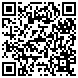 